Муниципальное казённое учреждение   "Централизованная библиотечная система"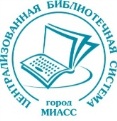 ПОЛОЖЕНИЕО конкурсе рисунков"Краски природы"Конкурс рисунков проводится в рамках Недели детской и юношеской книги "Зелёный шум" и посвящён Году экологии в России.Организатор: МКУ " ЦБС "Спонсор: ОАО "ЭнСер"Партнёры: Дом народного творчества, Городское общество инвалидов Цель: Популяризация детских произведений о природе, творческое развитие юных читателей, формирование экологического самосознания детей.Участники: семьи, дошкольники, учащиеся с 1 по 5 класс, дети с ограниченными возможностями здоровья. Условия проведения:Рисунки на конкурс принимаются в библиотеках по месту жительства до 20 марта.Библиотекарь отбирает по 1 лучшей работе в каждой номинации и отсылает её на городской конкурс в библиотеку № 22 – 21 марта Работа жюри - с 22 по 24 мартаНаграждение победителей состоится на заключительном празднике 2 апреляЛучшие работы будут демонстрироваться на городской выставке в Центральной детской библиотеке (ул. Лихачёва, 25; тел. 57-47-60)Требования к конкурсным работам:Рисунки должны выполняться по мотивам произведений (стихов, сказок, рассказов) о природеРаботы должны быть авторскими! Переводные рисунки и раскраски на конкурс приниматься не будутФормат работ А4Техника исполнения – краски (акварель, гуашь и др.)НОМИНАЦИИ- семейная- дошкольники - уч-ся с 1 по 3 класс- уч-ся с 4 по 5 класс- дети с ограниченными возможностями здоровьяНаграждение.Награждение состоится на закрытии Недели детской и юношеской книги – 2 апреля 2017 г. в 12.00 ч. в ЦД "Строитель". Победители получат дипломы и призы.Адрес Оргкомитета: 456300, г. Миасс, пр. Октября, 9; тел. 53-81-00; е-mail: cdbmiass@yandex.ru